Tracking of versionsThis document is based on the basis for verification of ECO Platform tools. It serves as a template for the verification report and may be extended in the course of verification, but not shortened. Comments on the items in the list and any additionally verified items and comments must be dealt with in M-Document 19a, the confirmation of conformity must then be transferred to this report.Report on verificationof the Austrian Bau-EPD Ltd. (Bau-EPD GmbH) for the LCA Tool 
LCA-Tool-Company-YYYY-00 for Product by Company/Holder of DeclarationAs per EN 15804:2012+A2:2019+AC:2022		Initial report		Datum: Intermediate report Nr.                        	__	Date:Final report		Date:List of data packages submitted for the evaluation:Tool-data file/software product, Tool project report, Inventory documents first EPD/data set, project report, any following EPD documents, additional documents, DATEAuflistung der Datengrundlagen für die Beurteilung:Tool-Datei/Softwareprodukt, Tool-Projektbericht, Sachbilanz erste EPD, Projektbericht, EPD-Dokument(e), Zusätzliches vom DATUMVerification statement:We hereby confirm as independent verifiers that the LCA-Tool Text-20XX-Y prepared for product XXX of company XXX and the related LCA Tool project report have been examined in detail.No relevant deviations from the applicable requirements according to ÖNORM EN 15804 as well as CEN TR 16970 (as far as its interpretations have been adopted by the ECO Platform) as well as the general programme guidance (for A2: MS-HB and M-documents, for A1 according to the basic document, LCA rules-PKR Part A) and corresponding product category rules on the appropriate standard basis (PKR Part B - XXX - X.Y.Z) of Bau EPD GmbH were found. All checkpoints from the ECO Platform checklist were positively ticked off. The documentation of the verification process (comments of the verifiers, answers and improvements of the assessment team) is available at the verifier team and will be kept for at least 10 years.The company-specific data that were the basis for the verification of the tool were checked for plausibility and consistency. The owner of the tool respective the manufacturer is responsible for its factual integrity.The project report on the LCA and other environmentally relevant aspects is filed with the Bau EPD GmbH team (verifier, LCA-practitioner). M-Document 19a was used and is attached to the report.Name and signature ofExternal inspector 1 – Name/Institution				Place and dateExternal inspector 2 – Name/Institution				Place and dateVerification of the LCA-Tools:Checklist: This checklist is applicable for EPDs according to both current versions of the core PCR: EN15804:2012+A1:2013 and EN15804:2012+A2:2019.Where differences occur in requirements or references, the checklist is divided, to accommodate these.Clauses that are therefore not relevant can be crossed out.The following issues must be checked. The check consists of checking if the issue is described in the LCA project report and if it is line with the requirements and guidelines in the applicable reference (EN15804, other standards or a PCR). Most issues are mandatory to check, some can be optional. If the issue is in line with the requirements and/or accepted by the verifier, the box “done” can be ticked.The verifier shall report any deviations from the requirements. The dialogue between verifier and LCA practitioner should be made transparent as well as any improvements made during the verification process. This can be done separately from the checklist (M-Document 19a is referenced below the checklist).Note: Comments must be made using M-Doc 19a. Therefore, in M-Doc 19 template file the verification column is filled with a default “checked and approved” to save time. Documentation of the dialogue between verifier and LCA-practitioner according to Excel template M-Doc 19a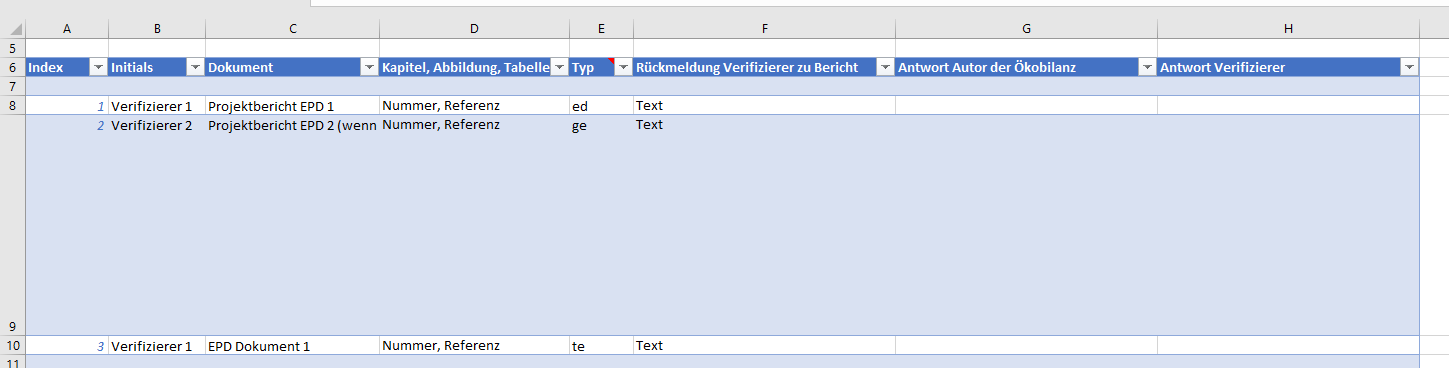 versioncommentdate0.1Entwurf einer allgemeinen Checkliste für LCA-Tools anhand Projekt ARGE Holcim Zement zur Freigabe für das PKR-Gremium2023-09-201.0Approved version for EPD creation2023-09-20Equivalent to Clause X in
ECO Platform Verification ChecklistFound in Chapter / Clause/ Page X1General information - availabilityMandatory / OptionalReferenceChecked and approved or Checked with remarkNote: Checkpoints are based on document "Procedure Verification LCA-Tool-Bau EPD GmbH" which is based on ECO Platform Guidelines for automated Tools.-1.1LCA tool qualificationVerification of the LCA tool before the actual process of verification beginsPresentation/ demonstration of the LCA tool by tool developers for programme operators, verifiers and (possibly) usersSupport of the demonstration by reference data sets/ example data sets- Demonstration of how manipulation of the tool is prevented (e.g. locking by programme operator)VProcedure Verification LCA-Tool - Bau-EPD GmbH
4.1-1.2Contents LCA Tool Project ReportOwner of the tool (legal entity)Identification of the tool including the version number Applicable LCA including the LCA-versionDescription of the LCA model of the toolAssumptions on which the model is based Sensitivity assessment of the variable parameters and/or identification of the variable parameters that influence the results of the indicator.Example of such an analysis: Representation of sensitivity by the LCA balancer plausible? Have tests for different content compositions been documented? Were comparisons made with literature data, if applicable? If an indicator shows unusually high change values, is a comprehensible explanation available?Description of data qualityAre the conditions under which the tool is to be used clearly documented? (Legal requirements, contractual agreements...)- Information or support for the project report of the first EPDVProcedure Verification LCA-Tool - Bau-EPD GmbH
4.2.1-1.3Contents EPD project report of the first EPDall information for the review of the first and subsequent (simplified) EPDsreference to the tool version and the LCA tool project reportdescription and explanation of the variable input data and the main factors for the indicator resultsDescription of the data quality of the variable input data.Can the project report be used as a template for subsequent EPD project reports for EPDs prepared with the same tool?VProcedure Verification LCA-Tool - Bau-EPD GmbH
4.2.2-1.4Contents LCA tool verification reportDocumentation of the verification of the LCA tool by means of the existing checklist for LCA tools (= M-Dok 19b), non-conformities must also be documented in M-Dok 19a (Excel list).Verification of the LCA according to the core checklist of the ECO Platform or Bau EPD GmbH (separate documents M-Doc 19 or M-Doc 19a).VProcedure Verification LCA-Tool - Bau-EPD GmbH 4.2.4-1.5Contents EPD verification report of the first EPDReference to verification report of the toolPossibility to identify the tool and its versionIndication of the applied PKR incl. versionVerification of the EPD contents according to the core checklist of the ECO Platform or Bau EPD GmbH (separate document)Explanation of all necessary verification measures for subsequent (simplified) EPD verifications (simplified application of the core checklist) - what has already been verified for the validity period of the tool and does not need to be verified again for further EPDs, the checklist items from M-Doc 19 were clearly stated that do not need to be verified anymore/still need to be verifiedVProcedure Verification LCA-Tool - Bau-EPD GmbH 4.2.3-1.6Modification of the LCA toolExplanation of the planned blocking of the tool by the programme operator (e.g. by blocking MS Excel sheets or structure in MS Excel).Interface information, for verifiers only info:Change (e.g. to the LCA model, significant changes occur when a new version of the background data comes or the content composition changes in such a way that new ingredients have to be added...) after verification by the owner of a locked tool leads to a new version of the LCA tool.It is the responsibility of the owner of the tool to update the tool if conditions have changed during the validity period of the toolIt is the responsibility of the programme owner to inform the tool owner of relevant changes to the programme rules (e.g. changes to the PCR)VProcedure Verification LCA-Tool - Bau-EPD GmbH
5-1.7Validity of the LCA toolLCA tools are valid for a maximum of 5 years.- LCA tools must be archived by the tool owner for at least the validity period of the last EPD created with the tool - description of the archiving process agreed with the programme operatorVProcedure Verification LCA-Tool - Bau-EPD GmbH 6